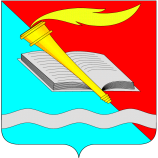 РОССИЙСКАЯ ФЕДЕРАЦИЯСОВЕТ ФУРМАНОВСКОГО МУНИЦИПАЛЬНОГО РАЙОНА СЕДЬМОГО СОЗЫВАИВАНОВСКОЙ ОБЛАСТИРЕШЕНИЕот  27 августа 2020 года                                                                                                      № 88 г. ФурмановО внесении изменения в Устав Фурмановского муниципального районаВ соответствии с Федеральным законом от 06.10.2003г. №131-Ф3 «Об общих принципах организации местного самоуправления в Российской Федерации», Федеральным законом от 21.07.2005 № 97-ФЗ « О государственной регистрации уставов муниципальных образований», в целях уточнения отдельных положений Устава Фурмановского муниципального района, Совет Фурмановского муниципального районарешил:1.Внести изменения в Устав Фурмановского муниципального района Ивановской области согласно Приложению.2.Направить настоящее Решение на государственную регистрацию в соответствии с действующим законодательством.3.Опубликовать настоящее Решение после государственной регистрации в официальном источнике опубликования нормативных правовых актов и иной официальной информации «Вестник администрации Фурмановского муниципального района и Совета Фурмановского муниципального района» и разместить на официальном сайте администрации Фурмановского муниципального района (www.furmanov.su) в информационно-телекоммуникационной сети «Интернет»4.Настоящее Решение вступает в силу со дня его официального опубликования и применяется к главе Фурмановского муниципального района, избранному после вступления в силу настоящего Решения. 5.Контроль за исполнением настоящего Решения возложить на постоянную комиссию Совета Фурмановского муниципального района по вопросам местного самоуправления.ГлаваФурмановского муниципального района                                                  Р.А.СоловьевПредседатель СоветаФурмановского муниципального района                                                  Г.В.ЖареноваПриложение  к Решению Совета Фурмановского муниципального района от 27.08. 2020 г. № 88Изменения в Устав Фурмановского муниципального района,принятый Решением Фурмановского районного Совета от 15.09.2010  № 61 (в редакции решений Совета Фурмановского муниципального района от 16.03.2011 № 16, от 30.05.2012 № 22, от 31.10.2012 № 62, от 02.08.2013 № 46, от 24.04.2014 № 28, от 28.05.2015 № 7, от 23.03.2017 N 26, от 26.11.2018 № 108)Часть 3 статьи 26 Устава изложить в следующей редакции: «3. Глава Фурмановского муниципального района избирается депутатами Совета района открытым голосованием из числа кандидатов, представленных конкурсной комиссией по результатам конкурса.Избранным на должность главы Фурмановского муниципального района считается кандидат, за которого проголосовали более половины от установленной настоящим Уставом численности депутатов Совета района.Совету района для проведения голосования по кандидатурам на должность Главы района представляется не менее двух зарегистрированных конкурсной комиссией кандидатов».